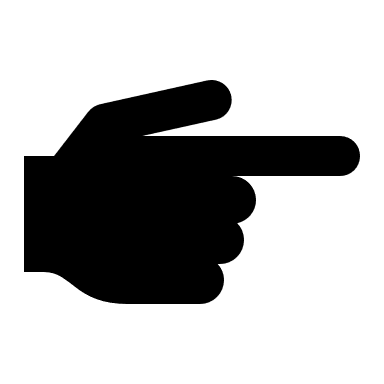 見積り依頼青戸金属 FAX　072-923-8537貴社名貴部署ご担当者電話番号FAXメールアドレスお問い合わせ内容　（お見積り、加工可否など）材質ロット数板厚形状その他